江西农业大学研究生导师信息表学科专业：风景园林学                           所在学院： 园林与艺术学院姓  名蔡军火蔡军火性  别男男职称职称职称副教授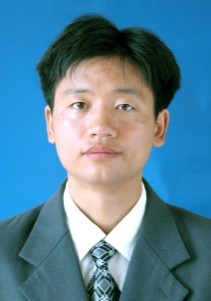 最后学位/毕业院校最后学位/毕业院校博士/江西农业大学博士/江西农业大学博士/江西农业大学博士/江西农业大学博士/江西农业大学博士/江西农业大学博士/江西农业大学博士/江西农业大学导师类别硕士生导师硕士生导师硕士生导师硕士生导师是否为兼职导师是否为兼职导师是否为兼职导师否否工作单位江西农业大学江西农业大学江西农业大学江西农业大学E-mailE-mailCjhuo7692@163.comCjhuo7692@163.comCjhuo7692@163.com主要研究方向风景园林植物应用与设计风景园林植物应用与设计风景园林植物应用与设计风景园林植物应用与设计风景园林植物应用与设计风景园林植物应用与设计风景园林植物应用与设计风景园林植物应用与设计风景园林植物应用与设计风景园林植物应用与设计参加何学术团体、任何职务国际立体绿化协会、中国风景园林学会、中国观赏园艺学会、江西风景园林学会、江西园艺学会（园林与花卉专业委员会副主任）、江西花卉协会成员。国际立体绿化协会、中国风景园林学会、中国观赏园艺学会、江西风景园林学会、江西园艺学会（园林与花卉专业委员会副主任）、江西花卉协会成员。国际立体绿化协会、中国风景园林学会、中国观赏园艺学会、江西风景园林学会、江西园艺学会（园林与花卉专业委员会副主任）、江西花卉协会成员。国际立体绿化协会、中国风景园林学会、中国观赏园艺学会、江西风景园林学会、江西园艺学会（园林与花卉专业委员会副主任）、江西花卉协会成员。国际立体绿化协会、中国风景园林学会、中国观赏园艺学会、江西风景园林学会、江西园艺学会（园林与花卉专业委员会副主任）、江西花卉协会成员。国际立体绿化协会、中国风景园林学会、中国观赏园艺学会、江西风景园林学会、江西园艺学会（园林与花卉专业委员会副主任）、江西花卉协会成员。国际立体绿化协会、中国风景园林学会、中国观赏园艺学会、江西风景园林学会、江西园艺学会（园林与花卉专业委员会副主任）、江西花卉协会成员。国际立体绿化协会、中国风景园林学会、中国观赏园艺学会、江西风景园林学会、江西园艺学会（园林与花卉专业委员会副主任）、江西花卉协会成员。国际立体绿化协会、中国风景园林学会、中国观赏园艺学会、江西风景园林学会、江西园艺学会（园林与花卉专业委员会副主任）、江西花卉协会成员。国际立体绿化协会、中国风景园林学会、中国观赏园艺学会、江西风景园林学会、江西园艺学会（园林与花卉专业委员会副主任）、江西花卉协会成员。个人简历1995, 9-1999, 6  江西农业大学       获风景园林学士学位；1999, 7-2000, 8  江西省红壤研究所   助理研究员（风景园林）；2000, 9-2003, 6  江西农业大学       获园林植物（方向）硕士学位；2003, 7-2005, 6  江西农业大学       助教（园林）；2005, 7-2011, 10 江西农业大学       讲师（园林）；2007, 9-2011, 6  江西农业大学       获园林植物（方向）博士学位；2013, 9-2014, 7  北京林业大学       高级访问学者（导师:张启翔）；2011, 11-至今   江西农业大学       副教授（园林）。2017, 11-2018,11 佐治亚大学（美国）访问学者（导师：Donglin Zhang）。1995, 9-1999, 6  江西农业大学       获风景园林学士学位；1999, 7-2000, 8  江西省红壤研究所   助理研究员（风景园林）；2000, 9-2003, 6  江西农业大学       获园林植物（方向）硕士学位；2003, 7-2005, 6  江西农业大学       助教（园林）；2005, 7-2011, 10 江西农业大学       讲师（园林）；2007, 9-2011, 6  江西农业大学       获园林植物（方向）博士学位；2013, 9-2014, 7  北京林业大学       高级访问学者（导师:张启翔）；2011, 11-至今   江西农业大学       副教授（园林）。2017, 11-2018,11 佐治亚大学（美国）访问学者（导师：Donglin Zhang）。1995, 9-1999, 6  江西农业大学       获风景园林学士学位；1999, 7-2000, 8  江西省红壤研究所   助理研究员（风景园林）；2000, 9-2003, 6  江西农业大学       获园林植物（方向）硕士学位；2003, 7-2005, 6  江西农业大学       助教（园林）；2005, 7-2011, 10 江西农业大学       讲师（园林）；2007, 9-2011, 6  江西农业大学       获园林植物（方向）博士学位；2013, 9-2014, 7  北京林业大学       高级访问学者（导师:张启翔）；2011, 11-至今   江西农业大学       副教授（园林）。2017, 11-2018,11 佐治亚大学（美国）访问学者（导师：Donglin Zhang）。1995, 9-1999, 6  江西农业大学       获风景园林学士学位；1999, 7-2000, 8  江西省红壤研究所   助理研究员（风景园林）；2000, 9-2003, 6  江西农业大学       获园林植物（方向）硕士学位；2003, 7-2005, 6  江西农业大学       助教（园林）；2005, 7-2011, 10 江西农业大学       讲师（园林）；2007, 9-2011, 6  江西农业大学       获园林植物（方向）博士学位；2013, 9-2014, 7  北京林业大学       高级访问学者（导师:张启翔）；2011, 11-至今   江西农业大学       副教授（园林）。2017, 11-2018,11 佐治亚大学（美国）访问学者（导师：Donglin Zhang）。1995, 9-1999, 6  江西农业大学       获风景园林学士学位；1999, 7-2000, 8  江西省红壤研究所   助理研究员（风景园林）；2000, 9-2003, 6  江西农业大学       获园林植物（方向）硕士学位；2003, 7-2005, 6  江西农业大学       助教（园林）；2005, 7-2011, 10 江西农业大学       讲师（园林）；2007, 9-2011, 6  江西农业大学       获园林植物（方向）博士学位；2013, 9-2014, 7  北京林业大学       高级访问学者（导师:张启翔）；2011, 11-至今   江西农业大学       副教授（园林）。2017, 11-2018,11 佐治亚大学（美国）访问学者（导师：Donglin Zhang）。1995, 9-1999, 6  江西农业大学       获风景园林学士学位；1999, 7-2000, 8  江西省红壤研究所   助理研究员（风景园林）；2000, 9-2003, 6  江西农业大学       获园林植物（方向）硕士学位；2003, 7-2005, 6  江西农业大学       助教（园林）；2005, 7-2011, 10 江西农业大学       讲师（园林）；2007, 9-2011, 6  江西农业大学       获园林植物（方向）博士学位；2013, 9-2014, 7  北京林业大学       高级访问学者（导师:张启翔）；2011, 11-至今   江西农业大学       副教授（园林）。2017, 11-2018,11 佐治亚大学（美国）访问学者（导师：Donglin Zhang）。1995, 9-1999, 6  江西农业大学       获风景园林学士学位；1999, 7-2000, 8  江西省红壤研究所   助理研究员（风景园林）；2000, 9-2003, 6  江西农业大学       获园林植物（方向）硕士学位；2003, 7-2005, 6  江西农业大学       助教（园林）；2005, 7-2011, 10 江西农业大学       讲师（园林）；2007, 9-2011, 6  江西农业大学       获园林植物（方向）博士学位；2013, 9-2014, 7  北京林业大学       高级访问学者（导师:张启翔）；2011, 11-至今   江西农业大学       副教授（园林）。2017, 11-2018,11 佐治亚大学（美国）访问学者（导师：Donglin Zhang）。1995, 9-1999, 6  江西农业大学       获风景园林学士学位；1999, 7-2000, 8  江西省红壤研究所   助理研究员（风景园林）；2000, 9-2003, 6  江西农业大学       获园林植物（方向）硕士学位；2003, 7-2005, 6  江西农业大学       助教（园林）；2005, 7-2011, 10 江西农业大学       讲师（园林）；2007, 9-2011, 6  江西农业大学       获园林植物（方向）博士学位；2013, 9-2014, 7  北京林业大学       高级访问学者（导师:张启翔）；2011, 11-至今   江西农业大学       副教授（园林）。2017, 11-2018,11 佐治亚大学（美国）访问学者（导师：Donglin Zhang）。1995, 9-1999, 6  江西农业大学       获风景园林学士学位；1999, 7-2000, 8  江西省红壤研究所   助理研究员（风景园林）；2000, 9-2003, 6  江西农业大学       获园林植物（方向）硕士学位；2003, 7-2005, 6  江西农业大学       助教（园林）；2005, 7-2011, 10 江西农业大学       讲师（园林）；2007, 9-2011, 6  江西农业大学       获园林植物（方向）博士学位；2013, 9-2014, 7  北京林业大学       高级访问学者（导师:张启翔）；2011, 11-至今   江西农业大学       副教授（园林）。2017, 11-2018,11 佐治亚大学（美国）访问学者（导师：Donglin Zhang）。1995, 9-1999, 6  江西农业大学       获风景园林学士学位；1999, 7-2000, 8  江西省红壤研究所   助理研究员（风景园林）；2000, 9-2003, 6  江西农业大学       获园林植物（方向）硕士学位；2003, 7-2005, 6  江西农业大学       助教（园林）；2005, 7-2011, 10 江西农业大学       讲师（园林）；2007, 9-2011, 6  江西农业大学       获园林植物（方向）博士学位；2013, 9-2014, 7  北京林业大学       高级访问学者（导师:张启翔）；2011, 11-至今   江西农业大学       副教授（园林）。2017, 11-2018,11 佐治亚大学（美国）访问学者（导师：Donglin Zhang）。科研情况现主持在研国家自然科学基金项目2项（31560226、31960327），参与（排名二）在研国家自然科学基金面上项目1项（31572154）；参与并完成国家自然科学基金项目1项（31000173）”；主持并完成国家林业局林业财政专项基金1项（[2010]JXTG-04-06）”，主持并完成南昌市重大科技专项1项“大象湖景区生态园林建设——生态驳岸景观设计研究（2013-76）”主要参与并完成国家第一批海绵城市——萍乡市园林重大专项“萍乡市海绵城市建设植物筛选与景观配置研究”主持并完成省教育厅科持技项目1项（GJJ09475）完成“园林景观设计类（如上饶市凤凰大道景观提升设计、八景镇街道景观提升）” 等横向项目10余项,参与省林业创新项目2项.已累计发表学术性论文40余篇，其中第一作者或通信作者20余篇。主持（2）或主要参与（2-3）并完成省级教学研究项目6项；出版教材、专著或合著共6部，获教学成果奖2项，省级花博会金奖2项。现主持在研国家自然科学基金项目2项（31560226、31960327），参与（排名二）在研国家自然科学基金面上项目1项（31572154）；参与并完成国家自然科学基金项目1项（31000173）”；主持并完成国家林业局林业财政专项基金1项（[2010]JXTG-04-06）”，主持并完成南昌市重大科技专项1项“大象湖景区生态园林建设——生态驳岸景观设计研究（2013-76）”主要参与并完成国家第一批海绵城市——萍乡市园林重大专项“萍乡市海绵城市建设植物筛选与景观配置研究”主持并完成省教育厅科持技项目1项（GJJ09475）完成“园林景观设计类（如上饶市凤凰大道景观提升设计、八景镇街道景观提升）” 等横向项目10余项,参与省林业创新项目2项.已累计发表学术性论文40余篇，其中第一作者或通信作者20余篇。主持（2）或主要参与（2-3）并完成省级教学研究项目6项；出版教材、专著或合著共6部，获教学成果奖2项，省级花博会金奖2项。现主持在研国家自然科学基金项目2项（31560226、31960327），参与（排名二）在研国家自然科学基金面上项目1项（31572154）；参与并完成国家自然科学基金项目1项（31000173）”；主持并完成国家林业局林业财政专项基金1项（[2010]JXTG-04-06）”，主持并完成南昌市重大科技专项1项“大象湖景区生态园林建设——生态驳岸景观设计研究（2013-76）”主要参与并完成国家第一批海绵城市——萍乡市园林重大专项“萍乡市海绵城市建设植物筛选与景观配置研究”主持并完成省教育厅科持技项目1项（GJJ09475）完成“园林景观设计类（如上饶市凤凰大道景观提升设计、八景镇街道景观提升）” 等横向项目10余项,参与省林业创新项目2项.已累计发表学术性论文40余篇，其中第一作者或通信作者20余篇。主持（2）或主要参与（2-3）并完成省级教学研究项目6项；出版教材、专著或合著共6部，获教学成果奖2项，省级花博会金奖2项。现主持在研国家自然科学基金项目2项（31560226、31960327），参与（排名二）在研国家自然科学基金面上项目1项（31572154）；参与并完成国家自然科学基金项目1项（31000173）”；主持并完成国家林业局林业财政专项基金1项（[2010]JXTG-04-06）”，主持并完成南昌市重大科技专项1项“大象湖景区生态园林建设——生态驳岸景观设计研究（2013-76）”主要参与并完成国家第一批海绵城市——萍乡市园林重大专项“萍乡市海绵城市建设植物筛选与景观配置研究”主持并完成省教育厅科持技项目1项（GJJ09475）完成“园林景观设计类（如上饶市凤凰大道景观提升设计、八景镇街道景观提升）” 等横向项目10余项,参与省林业创新项目2项.已累计发表学术性论文40余篇，其中第一作者或通信作者20余篇。主持（2）或主要参与（2-3）并完成省级教学研究项目6项；出版教材、专著或合著共6部，获教学成果奖2项，省级花博会金奖2项。现主持在研国家自然科学基金项目2项（31560226、31960327），参与（排名二）在研国家自然科学基金面上项目1项（31572154）；参与并完成国家自然科学基金项目1项（31000173）”；主持并完成国家林业局林业财政专项基金1项（[2010]JXTG-04-06）”，主持并完成南昌市重大科技专项1项“大象湖景区生态园林建设——生态驳岸景观设计研究（2013-76）”主要参与并完成国家第一批海绵城市——萍乡市园林重大专项“萍乡市海绵城市建设植物筛选与景观配置研究”主持并完成省教育厅科持技项目1项（GJJ09475）完成“园林景观设计类（如上饶市凤凰大道景观提升设计、八景镇街道景观提升）” 等横向项目10余项,参与省林业创新项目2项.已累计发表学术性论文40余篇，其中第一作者或通信作者20余篇。主持（2）或主要参与（2-3）并完成省级教学研究项目6项；出版教材、专著或合著共6部，获教学成果奖2项，省级花博会金奖2项。现主持在研国家自然科学基金项目2项（31560226、31960327），参与（排名二）在研国家自然科学基金面上项目1项（31572154）；参与并完成国家自然科学基金项目1项（31000173）”；主持并完成国家林业局林业财政专项基金1项（[2010]JXTG-04-06）”，主持并完成南昌市重大科技专项1项“大象湖景区生态园林建设——生态驳岸景观设计研究（2013-76）”主要参与并完成国家第一批海绵城市——萍乡市园林重大专项“萍乡市海绵城市建设植物筛选与景观配置研究”主持并完成省教育厅科持技项目1项（GJJ09475）完成“园林景观设计类（如上饶市凤凰大道景观提升设计、八景镇街道景观提升）” 等横向项目10余项,参与省林业创新项目2项.已累计发表学术性论文40余篇，其中第一作者或通信作者20余篇。主持（2）或主要参与（2-3）并完成省级教学研究项目6项；出版教材、专著或合著共6部，获教学成果奖2项，省级花博会金奖2项。现主持在研国家自然科学基金项目2项（31560226、31960327），参与（排名二）在研国家自然科学基金面上项目1项（31572154）；参与并完成国家自然科学基金项目1项（31000173）”；主持并完成国家林业局林业财政专项基金1项（[2010]JXTG-04-06）”，主持并完成南昌市重大科技专项1项“大象湖景区生态园林建设——生态驳岸景观设计研究（2013-76）”主要参与并完成国家第一批海绵城市——萍乡市园林重大专项“萍乡市海绵城市建设植物筛选与景观配置研究”主持并完成省教育厅科持技项目1项（GJJ09475）完成“园林景观设计类（如上饶市凤凰大道景观提升设计、八景镇街道景观提升）” 等横向项目10余项,参与省林业创新项目2项.已累计发表学术性论文40余篇，其中第一作者或通信作者20余篇。主持（2）或主要参与（2-3）并完成省级教学研究项目6项；出版教材、专著或合著共6部，获教学成果奖2项，省级花博会金奖2项。现主持在研国家自然科学基金项目2项（31560226、31960327），参与（排名二）在研国家自然科学基金面上项目1项（31572154）；参与并完成国家自然科学基金项目1项（31000173）”；主持并完成国家林业局林业财政专项基金1项（[2010]JXTG-04-06）”，主持并完成南昌市重大科技专项1项“大象湖景区生态园林建设——生态驳岸景观设计研究（2013-76）”主要参与并完成国家第一批海绵城市——萍乡市园林重大专项“萍乡市海绵城市建设植物筛选与景观配置研究”主持并完成省教育厅科持技项目1项（GJJ09475）完成“园林景观设计类（如上饶市凤凰大道景观提升设计、八景镇街道景观提升）” 等横向项目10余项,参与省林业创新项目2项.已累计发表学术性论文40余篇，其中第一作者或通信作者20余篇。主持（2）或主要参与（2-3）并完成省级教学研究项目6项；出版教材、专著或合著共6部，获教学成果奖2项，省级花博会金奖2项。现主持在研国家自然科学基金项目2项（31560226、31960327），参与（排名二）在研国家自然科学基金面上项目1项（31572154）；参与并完成国家自然科学基金项目1项（31000173）”；主持并完成国家林业局林业财政专项基金1项（[2010]JXTG-04-06）”，主持并完成南昌市重大科技专项1项“大象湖景区生态园林建设——生态驳岸景观设计研究（2013-76）”主要参与并完成国家第一批海绵城市——萍乡市园林重大专项“萍乡市海绵城市建设植物筛选与景观配置研究”主持并完成省教育厅科持技项目1项（GJJ09475）完成“园林景观设计类（如上饶市凤凰大道景观提升设计、八景镇街道景观提升）” 等横向项目10余项,参与省林业创新项目2项.已累计发表学术性论文40余篇，其中第一作者或通信作者20余篇。主持（2）或主要参与（2-3）并完成省级教学研究项目6项；出版教材、专著或合著共6部，获教学成果奖2项，省级花博会金奖2项。现主持在研国家自然科学基金项目2项（31560226、31960327），参与（排名二）在研国家自然科学基金面上项目1项（31572154）；参与并完成国家自然科学基金项目1项（31000173）”；主持并完成国家林业局林业财政专项基金1项（[2010]JXTG-04-06）”，主持并完成南昌市重大科技专项1项“大象湖景区生态园林建设——生态驳岸景观设计研究（2013-76）”主要参与并完成国家第一批海绵城市——萍乡市园林重大专项“萍乡市海绵城市建设植物筛选与景观配置研究”主持并完成省教育厅科持技项目1项（GJJ09475）完成“园林景观设计类（如上饶市凤凰大道景观提升设计、八景镇街道景观提升）” 等横向项目10余项,参与省林业创新项目2项.已累计发表学术性论文40余篇，其中第一作者或通信作者20余篇。主持（2）或主要参与（2-3）并完成省级教学研究项目6项；出版教材、专著或合著共6部，获教学成果奖2项，省级花博会金奖2项。对学生的要求对园林植物栽培与应用、植物配置或植物景观规划设计感兴趣，且有一定的植物学与园林规划设计基础。对园林植物栽培与应用、植物配置或植物景观规划设计感兴趣，且有一定的植物学与园林规划设计基础。对园林植物栽培与应用、植物配置或植物景观规划设计感兴趣，且有一定的植物学与园林规划设计基础。对园林植物栽培与应用、植物配置或植物景观规划设计感兴趣，且有一定的植物学与园林规划设计基础。对园林植物栽培与应用、植物配置或植物景观规划设计感兴趣，且有一定的植物学与园林规划设计基础。对园林植物栽培与应用、植物配置或植物景观规划设计感兴趣，且有一定的植物学与园林规划设计基础。对园林植物栽培与应用、植物配置或植物景观规划设计感兴趣，且有一定的植物学与园林规划设计基础。对园林植物栽培与应用、植物配置或植物景观规划设计感兴趣，且有一定的植物学与园林规划设计基础。对园林植物栽培与应用、植物配置或植物景观规划设计感兴趣，且有一定的植物学与园林规划设计基础。对园林植物栽培与应用、植物配置或植物景观规划设计感兴趣，且有一定的植物学与园林规划设计基础。备 注